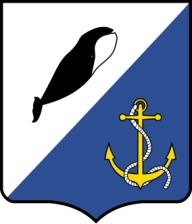 ГЛАВА АДМИНИСТРАЦИИПРОВИДЕНСКОГО ГОРОДСКОГО ОКРУГАРАСПОРЯЖЕНИЕНа основании постановления администрации Провиденского муниципального района от 31 декабря 2015 г. № 336 «О переименовании администрации Провиденского муниципального района Чукотского автономного округа», во исполнение Федерального закона от 25 декабря 2008 года № 273-ФЗ «О противодействии коррупции», в целях совершенствования работы по профилактике коррупционных и иных правонарушений, Внести в распоряжение главы администрации Провиденского муниципального района от 06 августа 2015 г. № 195 «О назначении ответственного за работу по профилактике коррупционных и иных правонарушений» следующие изменения:В заголовке к тексту, по всему тексту распоряжения слова «Провиденский муниципальный район» заменить словами «Провиденский городской округ» в соответствующих падежах.Изложить заголовок к тексту распоряжения в редакции следующего содержания:«О назначении лиц, ответственных за работу по профилактике коррупционных и иных правонарушений в органах местного самоуправления Провиденского городского округа».Дополнить распоряжение Приложением согласно приложению к настоящему распоряжению.2. Контроль за исполнением настоящего распоряжения возложить на организационно-правовое Управление администрации Провиденского городского округа (Д.В.Рекун).Приложениек распоряжению главы администрацииПровиденского городского округаот 21 марта 2016 г. N 57«Приложениек распоряжению главы администрацииПровиденского муниципального районаот 06 августа 2015 г. № 195Должностная инструкциялица, ответственного за работу по профилактике коррупционных и иных правонарушений в органах местного самоуправления Провиденского городского округаЛицо, ответственное за работу по профилактике коррупционных и иных правонарушений в органах местного самоуправления Провиденского городского округа выполняет следующие функции:- обеспечивает соблюдение муниципальными служащими ограничений и запретов, требований о предотвращении или урегулировании конфликта интересов, исполнения ими обязанностей, установленных Федеральным законом от 25 декабря 2008 года № 273-ФЗ «О противодействии коррупции» и другими федеральными законами (далее – требования к служебному поведению);- принимает меры по выявлению и устранению причин и условий, способствующих возникновению конфликта интересов на муниципальной службе;- является председателем комиссии по соблюдению требований к служебному поведению муниципальных служащих и урегулированию конфликта интересов;- является членом аттестационной комиссии по проведению аттестации и присвоению классных чинов муниципальным служащим органов местного самоуправления Провиденского городского округа;- оказывает муниципальным служащим консультативную помощь по вопросам, связанным с применением на практике требований к служебному поведению и общих принципов служебного поведению муниципальных служащих, утвержденных Указом Президента Российской Федерации от 12 августа 2002 года № 885, а также с уведомлением представителя нанимателя (работодателя), органов прокуратуры Российской Федерации, иных государственных органов о фактах совершения муниципальными служащими, коррупционных правонарушений, непредставления ими сведений либо представления недостоверных или неполных сведений о доходах, об имуществе и обязательствах имущественного характера;- обеспечивает реализацию муниципальными служащимиПровиденского городского округа обязанностей уведомлять представителя нанимателя (работодателя), органы прокуратуры Российской Федерации, иные государственные органы обо всех случаях обращения к ним каких-либо лиц в целях склонения их к совершению коррупционных правонарушений;- организует правовое просвещение муниципальных служащих;- проводит служебные проверки;- проводит антикоррупционную экспертизу муниципальных нормативных правовых актов;- готовит проекты нормативных правовых актов о противодействии коррупции;- взаимодействует с правоохранительными органами и органами Прокуратуры, в установленной сфере деятельности;- осуществляет анализ сведений:- о доходах, об имуществе и обязательствах имущественного характера, представляемых гражданами, претендующими на замещение должностей муниципальной службы в Провиденском городском округе, и муниципальными служащими Провиденского городского округа, - сведений о соблюдении муниципальными служащими Провиденского городского округа требований к служебному поведению, о предотвращении или урегулировании конфликта интересов и соблюдении установленных для них запретов, ограничений и обязанностей, а также сведений о соблюдении гражданами, замещавшими должности муниципальной службы в Провиденском городском округе, ограничений при заключении ими после увольнения с муниципальной службы в трудового договора и (или) гражданско-правового договора, в случаях, предусмотренных федеральными законами.»Подготовлено:							Красикова Е.А.Согласовано:Разослано: дело, Управленияот 21 марта 2016 г.№ 57пгт. ПровиденияО внесении изменений в распоряжение главы администрации Провиденского муниципального района от 06 августа 2015 г. № 195С.А.Шестопалов